山梨県立美術館駐輪場及び運行経路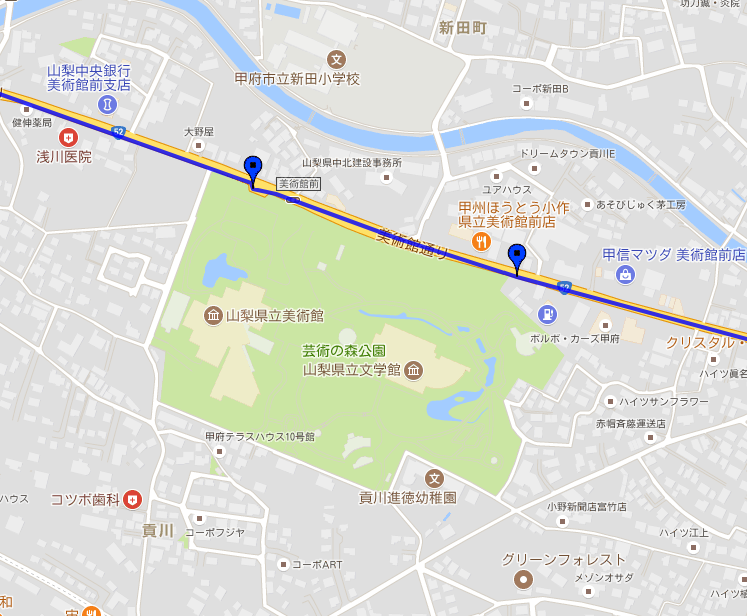 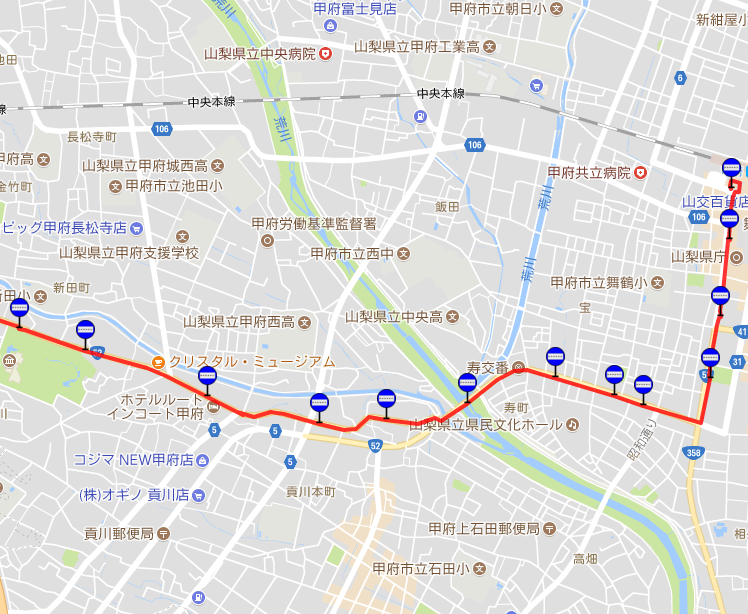 